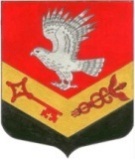 МУНИЦИПАЛЬНОЕ ОБРАЗОВАНИЕ«ЗАНЕВСКОЕ ГОРОДСКОЕ ПОСЕЛЕНИЕ»ВСЕВОЛОЖСКОГО МУНИЦИПАЛЬНОГО РАЙОНАЛЕНИНГРАДСКОЙ ОБЛАСТИСОВЕТ ДЕПУТАТОВ ЧЕТВЕРТОГО СОЗЫВАРЕШЕНИЕ24.08.2021 года                                                                                      	      № 44 гп. Янино-1Об утверждении количественного состава и границчастей территорий МО «Заневское городское поселение»,где осуществляют свою деятельность старостыи общественные советыВ соответствии с Федеральным законом от 06.10.2003 № 131-ФЗ «Об общих принципах организации местного самоуправления в Российской Федерации», Областным законом от 28.12.2018 № 147-оз «О старостах сельских населенных пунктов Ленинградской области и содействии участию населения в осуществлении местного самоуправления в иных формах на частях территорий муниципальных образований Ленинградской области», Уставом муниципального образования «Заневское городское поселение» Всеволожского муниципального района Ленинградской области совет депутатов принял РЕШЕНИЕ:1. Утвердить количественный состав старост и членов общественного совета для сельских населенных пунктов муниципального образования «Заневское городское поселение» Всеволожского муниципального района Ленинградской области согласно приложению 1.2. Утвердить границы частей территорий муниципального образования «Заневское городское поселение» Всеволожского муниципального района Ленинградской области, где осуществляют свою деятельность старосты и общественные советы, согласно приложению 2.3. Утвердить список депутатов совета депутатов муниципального образования «Заневское городское поселение» Всеволожского муниципального района Ленинградской области, уполномоченных участвовать в избрании старост и членов общественных советов, согласно приложению 3.4. Признать утратившим силу решение совета депутатов МО «Заневское городское поселение» от 22.12.2020 № 99 «Об утверждении количественного состава и границ частей территорий МО «Заневское городское поселение», где осуществляют свою деятельность старосты и общественные советы».5. Настоящее решение вступает в силу после его опубликования в газете «Заневский вестник».6. Контроль над исполнением решения возложить на постоянно действующую депутатскую комиссию по вопросам местного самоуправления, предпринимательству и бизнесу, законности и правопорядку.Глава муниципального образования			 	В.Е. Кондратьев Приложение 1 к решениюот 24.08.2021 года № 44  Количественный состав старост и членов общественного совета для сельских населенных пунктов муниципального образования «Заневское городское поселение»Всеволожского муниципального района Ленинградской областиПриложение 2 к решениюот 24.08.2021 года № 44  Границы частей территорий муниципального образования «Заневское городское поселение»Всеволожского муниципального района Ленинградской области,где осуществляют свою деятельность старосты и общественные советыПриложение 3 к решениюот 24.08.2021 года № 44  Список депутатов совета депутатов муниципального образования «Заневское городское поселение» Всеволожского муниципального района Ленинградской области, уполномоченных участвовать в избрании старост и членов общественных советов № части территорииНаименование сельских населенных пунктов, в границах которых осуществляет свою деятельность староста, общественный совет (описание границ)Количество членов общественного совета, старост1.д. Новосергиевка1 староста2.д. Суоранда7 членов общественного совета 3.д. Хирвости 1 староста 4.д. Янино-2 7 членов общественного совета5.д. Заневка 3 члена общественного совета№Наименование населенного пунктаГраницы территорий населенного пункта1.д. Заневкав границах домов: д. 48, д. 502.д. Заневкав границах домов: ул. Ладожская д. 1-29, 38, 56а, 61, 63, 63а, 68, 77, 81, 84, 85, 86, 95б, 96, 98-135, 141а, ул. Питерская3.д. Заневкав границах домов: д.1-46, 48а, 48б, 49, 49б, 49а, 51, 53, 56, 56а, 57, 58, 59, 59в, 60, 61, 62, 62а, 80, 104, 131, 133, 134, 144, ул. Заневский пост, Яблоновский переулок4.д. Суоранда в границах домов: ул. Новый карьер д. 1, 1а, 5стр5, ул. Ржавского 1, 1а, 1б, 1в, 2а, 3, 3а, 3в, 5, 5в, 7, 7а, 7б, 7в, 8, 9, 11, 165.д. Суорандав границах домов: ул. Новая 1а, 1б, 1в, 2, 20, 21, 23, 3, 5, 6, 6/3, 7, 8, 9, 1, 10, 11, 12, 13, 14, 15, 16, 17, 17а, 17б, 18, 196.д. Суорандав границах домов: ул. Школьная 10, 11, 11а, 12, 13, 14, 16, 1а, 2, 3, 3а, 5, 5а, 5б, 5в, 5Д, 5Ж, 6, 7, 8, 97.д. Суорандав границах домов: ул. Центральная 1, 10, 11, 12, 13, 14, 15, 16, 17, 18, 19, 2, 20, 21, 22, 24, 26, 28, 28а, 3, 30, 32, 4, 5, 6, 7, 8, 9, зд2б/1, стр2б, ул. Ржавского 12, 13, 14б, 158.д. Суорандав границах домов: ул. Подгорная 1, 10, 11, 12, 13, 15, 17, 18, 19, 2, 22, 26, 3, 4, 4а, 5, 6,6а,7,8,9, ул. Средняя 10, 12, 14, 16, 18, 1б, 2, 20, 22, 24, 24а, 26, 28, 29, 3, 30а, 30б, 32, 4, 5, 6, 8, ул. Ржавского 3б, 17, 18а, 19, 20, 21, 21а, 23, 259.д. Суорандав границах домов: ул. Нагорная д. 10, 12, 14, 16, 16в, 2, 25а, 34, 4, 6, 8. ул. Ржавского 2, 2б, 4, 4а, 6, 8, 10, 12, 16, 25а, 27, 29, 31, 33, 35, 37, 39, 41, 43, 43а, 4510.д. Суорандав границах домов: ул. Рабочая 1, 10, 11, 12, 13, 13а, 13б, 13в, 14, 15, 16а, 18, 18а, 18б, 1а, 1б, 2, 20, 20а, 22, 3, 4, 5, 6, 6а, 7, 8, 9а, 18А, ул. Строителей 17стр17, 19соор1, 19стр1, 19стр2, 19стр3, 19стр4, 19стр5, 19стр6, 20стр1, зд19а11.д. Хирвостив границах домов: ул. Бассейная , 1, 2, 3, 4, 5, 6, 7, 8, 9, 10, 11, 12, ул. Песочная 1, 3, 5, ул. Спортивная 3, 4, 5/13, ул. Центральная 21а, 23, 23а, 25, 27, 29, 29а, 31, 33, 34, 34а, 35, 36, 38, 40, 40а, 42, 44, 44а, 46, 46а, 48, 48, 50, 50а, 52, ул. Подгорная 10, 12, 6а, 16 12.д. Хирвостив границах домов: ул. Полевая 1, 2, 3, 4, 5, 6, 7, 8, 9, 13, 15, 18, 19, 20, 21, 23, 24, 26, 27, 29, 30, 31, 33, 34, 34б, 36, ул. Бассейная 13, 14, 15/2, 16, 18, 20, 20а, 22, 22а, 24, 24а, 26, 30, 32, 34, 36, 38, ул. Озерная, д. 3, 4, 6, 7, 8, 9, 9а.13.д. Хирвости в границах домов: ул. Центральная 37, 39, 41, 43, 45, 47, 49, 54, 56, 56а, 58, 60, 62, 68, ул. Зеленая, 1, 2, 3, 4, 5, 7, 8, 9, 9а, ул. Пундоловская 26, 37, 38, 47, 47а, 50, 50а, 53, 54, ул. Солнечная 1,3, 514.д. Янино-2в границах домов: пер. Красивый 4, пер. Южный 84, 86, пер. Северный, пер. Восточный 9, 11, ул. Стародеревенская 79, 80а, 80б, 83, 11, 5, 91, 4, ул. Красногорская 2, 4, 5, 5а, 6, 7, 8, 9, 9а, 10, 11, 11 к. 1, 12, 12 к. 1, 13, 14, 15, 16, 17, 18, 19, 20, 22а, 23, 24, 26, 27, 28, 29, 30, 33, 37, 39, 41, 43, стр. 35а15.д. Янино-2в границах домов: ул. Генерала Антонова 15, 15а, 16, 23, 27, 28, 40, 42, ул. Солнечная 3, 5, 7, 9, 11, 13, 15, 17, 2, 25, 27, 29, пер. Западный16.д. Янино-2в границах домов: ул. Рябиновая 5, 5 стр. 1, 9, 11, 15, 34, пер. Малый, ул. Садовая, 2, 4, 5, 5а, 7, 8, 9, 14, 15, 16, 17, 19, 20, 20а, 24, 25, 27, 2917.д. Янино-2в границах домов: пер. Грушевый 2, 3, 4, 5, 6, ул. Виноградная 59, 57, 48, 49, 50, 51, 52, ул. Абрикосовая 7, 16, , ул. Садовая 40, 41, 42, 42а, 43, 43, 44, 45, 46, 49, 49а, 50, 51, 53, 56, 58, 58а, 59, 59а, 62, 63, 63а, 64, 65, 66, 68, 69, 71, 72, 73, 76, 79, 80б, 82, 83, 85, 86, 88а, 89а, 90, 92, 99, 100, 101, 102, 10818.д. Янино-2в границах домов: пер Средний, пер. Большой 2, 4, 5, 6, 13, ул. Новая 2, 5, 9, 10, 12, 13, 16, 21, 22, 26, 27, 28а, 29, 29а, 30а, 33, 34, 34б, 35а, 39, 40, 41, 42, 44, 51, 52, 53, 61в, 68, 78, ул. Крымская 11, 12, 27а.19.д. Янино-2в границах домов: ул. Объездная 1, 2, 3, 9, 11, 12, 14, 15, 16, 28а, 29, 31, 34, 44, 49, 50, 53, 58, 62, 66, 78а, ул. Короткая 1, 520.д. Янино-2в границах домов: ул. Холмистая 1в, 2, 3, 5, 6а, 8, 9, 10, 11, 12, 16а, 17, 18, 20, 21, 25, 28а, 29, 32, 33, 34, 35, 37, 38, 39, ул. Раздельная 1, 2, 55, 23, 1821.д. Новосергиевкад. Новосергиевка (полностью)Кондратьев Вячеслав ЕвгеньевичАлексеев Вячеслав ВикторовичГуреев Владимир СергеевичЗахаркина Татьяна ВладимировнаЗюзин Анатолий БорисовичКирсанова Анна ДемьяновнаКудинов Дмитрий АлексеевичМашенцев Анатолий ПетровичМоренков Сергей НиколаевичМолчанова Роза ФавилевнаПеров Евгений ВасильевичРязанов Александр АлексеевичСоловьев Игорь ЮрьевичСорокин Георгий ДжановичСтрук Сергей АлександровичСветличный Сергей ВасильевичФедорова Руфина ЕвгеньевнаФедичев Даниил ВадимовичЮпатов Андрей Владимирович